VSTUPNÍ ČÁSTNázev komplexní úlohy/projektuVedení pokladny - pracovní cestyKód úlohy63-u-4/AB13Využitelnost komplexní úlohyKategorie dosaženého vzděláníM (EQF úroveň 4)Skupiny oborů63 - Ekonomika a administrativaVazba na vzdělávací modul(y)Asistent/ka/, Sekretář/kaÚčtování finančního majetku a bankovních úvěrůŠkolaGymnázium a Obchodní akademie Pelhřimov, Jirsíkova, PelhřimovKlíčové kompetenceDatum vytvoření25. 03. 2019 21:13Délka/časová náročnost - Odborné vzdělávání8Délka/časová náročnost - Všeobecné vzděláváníPoznámka k délce úlohyRočník(y)3. ročníkŘešení úlohyindividuálníCharakteristika/anotaceCílem úlohy je získání pracovních dovedností potřebných pro vedení administrativy a pokladny v agendě cestovních náhrad. Po vyřešení úlohy je žák schopen vyhledat podklady potřebné pro vyúčtování pracovní cesty, orientovat se v právních předpisech souvisejících s cestovními náhradami, vyplnit formuláře přípravy a ukončení pracovní cesty a provést potřebné výpočty.Základní vyučovací strategií je aktivizující situační metoda, jejíž podstatou je řešení problémové úlohy z profesní praxe, a samostatná práce žáka, která vede k vyhledání a používání podkladů a nácviku praktických dovedností. JÁDRO ÚLOHYOčekávané výsledky učeníŽák:vyhledá právní předpisy týkající se cestovních náhrad,aplikuje získané podklady při řešení problémové úlohy,provádí výpočet stravného při tuzemských pracovních cestách,vyhledá vhodné dopravní spojení pro pracovní cestu zaměstnance,vypočítá jízdné,eviduje doklady týkající se pracovní cesty,vyplní formulář pro cestovní příkaz z hlediska zaměstnance,provede vyúčtování pracovní cesty,účetně vyřeší cestovní náhrady,vyhledá právní předpisy pro zahraniční stravné a kapesné,provádí výpočty stravného a kapesného při zahraniční pracovní cestě,používá kalkulačky na internetu pro výpočet stravného a kapesného. Specifikace hlavních učebních činností žáků/aktivit projektu vč. doporučeného časového rozvrhuZadání úlohy - 0,5 hSamostatná práce žáků - vyhledávání právních předpisů, orientace v právních předpisech, vypisování podkladů, vyhledávání dopravního spojení a jízdného, používání internetové kalkulačky - 2 hSpolečná práce žáků pod vedením učitele - vyplnění a vyúčtování cestovního příkazu - 1 hSamostatná práce žáků - provádění výpočtů, vyplnění dalších cestovní příkazů, vyúčtování pracovní cesty - 3 hKontrola řešení - 0,5 hOvěření získaných dovedností - test - 1 hMetodická doporučeníMetodický postup výuky zahrnuje zadání a prezentaci úlohy, vyhledání potřebných dat, řešení úlohy na pracovním listě, ověření získaných dovedností. Učitel podle potřeby obměňuje údaje na pracovním listě, jeden formulář cestovního příkazu a vyúčtování pracovní cesty žáci vyplní pod vedením učitele, další činnosti žáci provádějí individuálně. Požadované výstupy žák vyhotoví samostatně, a to ručně na pracovním listě, při vyplňování formuláře lze použít kancelářský software nebo účetní software. Závěrečný test obsahuje vystavení cestovního příkazu a jeho vyúčtování, výpočet zahraničního stravného a kapesného.Způsob realizaceVýuka probíhá v odborné učebně, ve které mají žáci přístup k internetu a používají kancelářský a účetní software. V případě potřeby přístupu na internet je možné povolit žákům mobilní telefony nebo tablety. Pomůckypracovní list,formuláře/tiskopisy pro cestovní příkaz a vyúčtování pracovní cesty,psací potřeby,kalkulačka,počítač, tablet, mobil,tiskárna,kancelářský software,účetní software.VÝSTUPNÍ ČÁSTPopis a kvantifikace všech plánovaných výstupůpracovní listy s vyřešenými úkoly,formuláře/ tiskopisy- cestovní příkazKritéria hodnoceníHodnocení řešení komplexní úlohy a vytvořených výstupů:použití aktuálních právních předpisů,správnost a přesnost výpočtů,obsah a formální úprava cestovních příkazů. % úspěšnosti: 100 % - 51 % - žák uspěl, 50 % - 0 % - žák neuspěl.Hodnocení testu:aplikace aktuálních právních předpisů,správnost a přesnost výpočtů,vyhotovení cestovního příkazu,vyúčtování pracovní cesty,formální úprava .% úspěšnosti: 100 % - 51 % - žák uspěl, 50 % - 0 % - žák neuspěl.Celkové hodnocení:Žák splnil všechny požadované výstupu úlohy v případě, že uspěl v řešení komplexní úlohy a uspěl v hodnocení testu. Doporučená literaturaZákon č. 262/2006 Sb., Zákoník práce - část sedmá - Náhrada výdajů v souvislosti s výkonem práce, paragrafy 156 - 163, 166 - 170Vyhláška MPSV o změně sazby základní náhrady za používání silničních motorových vozidel a stravného a o stanovení průměrné ceny pohonných hmot pro účely poskytování cestovních náhrad - platná pro příslušný rokVyhláška MF o stanovení výše základních sazeb zahraničního stravného - platná pro příslušný rokPoznámkyObsahové upřesněníOV NSK - Odborné vzdělávání ve vztahu k NSKPřílohypracovni-list-zadani_vedeni-pokladny.pdfpracovni-list-reseni_vedeni-pokladny.pdfMateriál vznikl v rámci projektu Modernizace odborného vzdělávání (MOV), který byl spolufinancován z Evropských strukturálních a investičních fondů a jehož realizaci zajišťoval Národní pedagogický institut České republiky. Autorem materiálu a všech jeho částí, není-li uvedeno jinak, je Libuše Čechová. Creative Commons CC BY SA 4.0 – Uveďte původ – Zachovejte licenci 4.0 Mezinárodní.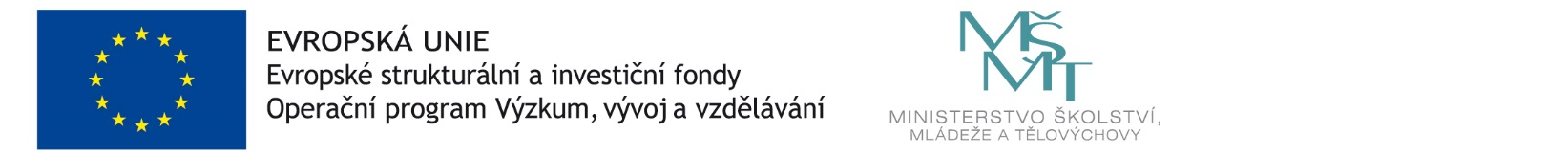 